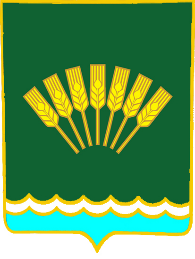 БОЙОРОҠ                      	                                                                         РАСПОРЯЖЕНИЕ25 февраль 2020й.                              №13                           25 февраля 2020 г.Об утверждении проектно-сметной документацииВ соответствии с Постановлением Правительства Республики Башкортостан от 13 февраля 2019 года № 69 «О реализации проектов по комплексному благоустройству дворовых территорий муниципальных образований Республики Башкортостан «Башкирские дворики»» (с последующими изменениями), заключением ГАУ «Управление Государственной экспертизы Республики Башкортостан», п р и к а з ы в а ю:1.Утвердить проектно-сметную документацию по проекту «Благоустройство придомовых территорий жилых домов расположенных по адресу: Стерлитамакский район с. Октябрьское ул. Мира д. 1, д. 2 »Общая сметная стоимость в сумме 4 987 930,00  (четыре миллиона девятьсот восемьдесят семь тысяч девятьсот тридцать) рублей (в ценах 2020 г. с учетом НДС);2 Контроль за исполнением данного распоряжения оставляю за собой. Глава сельского поселенияОктябрьский сельсовет                                                              А.А. Нестеренко